                                                    Поради батькам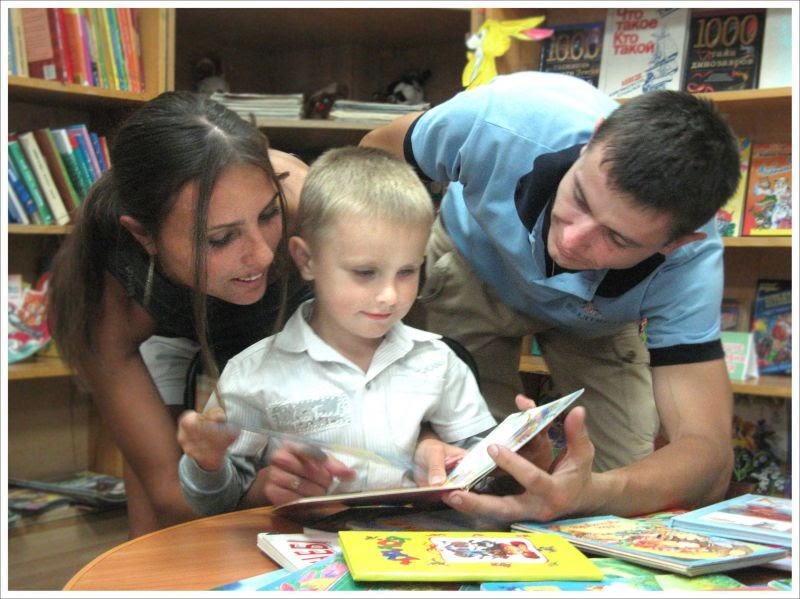 Як виховати у дитині любов до читання? Цим питанням задається кожен батько особливо у наш час, коли світом «править» комп'ютер.Починайте читати дітям книжки з самого ніжного віку. Малюки люблять слухати. Плавна мова, ритмічність складу добре заспокоюють і заколисують дитини. А те, що батько знаходиться поруч, створює неповторну атмосферу любові і ніжності. Привчати дітей до читання потрібно починати обов’язково до школи. Коли читання перетвориться на «обов’язок», буде вже пізно.До підбору книг підходьте дуже серйозно. Читайте те, що підходить за віком. Та й до змісту книг потрібна увага. Читайте книги регулярно. Нехай читання на ніч стане для вас постійною традицією. Навіть якщо у вас зовсім немає часу, прочитайте хоч пару сторінок. Але обов’язково кожен день!Після прочитання книги або казки, поговоріть з дитиною про неї, допоможіть дитині, якій ще важко, зробити висновки з прочитаного. Але, у жодному разі, не нав’язуйте своєї думки. Пам’ятайте, діти мудріші за нас, у них внутрішнє відчуття добра і зла.Не бійтеся читати дітям великі книжки, по розділу на день, наприклад. Таке читання «з продовженням» сприяє розвитку пам’яті та уважності, а також підтримує інтерес до читання. Адже дитині дуже хочеться дізнатися, що ж буде далі з улюбленими героями.Не змушуйте насильно читати дитину самостійно, поки вона повністю не засвоїть «техніку» читання. Інакше читання може перетворитися на «трудовий обов’язок».Дитина повинна сама дозріти до своєї першої книги. Якщо ви з дитинства їй читали книги, то це обов’язково відбудеться. Обов’язково при дитині читайте самі. Адже ваш особистий приклад — кращий спосіб зацікавити малюка. Дитина – вона подібна до губки, вбирає те, що бачить. Якщо вона бачить, що мама і тато читають книги, то це стає для нього як би повсякденним явищем. Читають батьки — читаю я.Добре, якщо у вас збереглася якась ваша особиста дитяча книжка. Розгляд і читання її зі своєю дитиною — відмінний спосіб зблизитися з ним.Отже, нічого складного в цих порадах немає. Та й знають про них, напевно, всі. Успіху вам!